Ardmore Brighton College — language school in the UK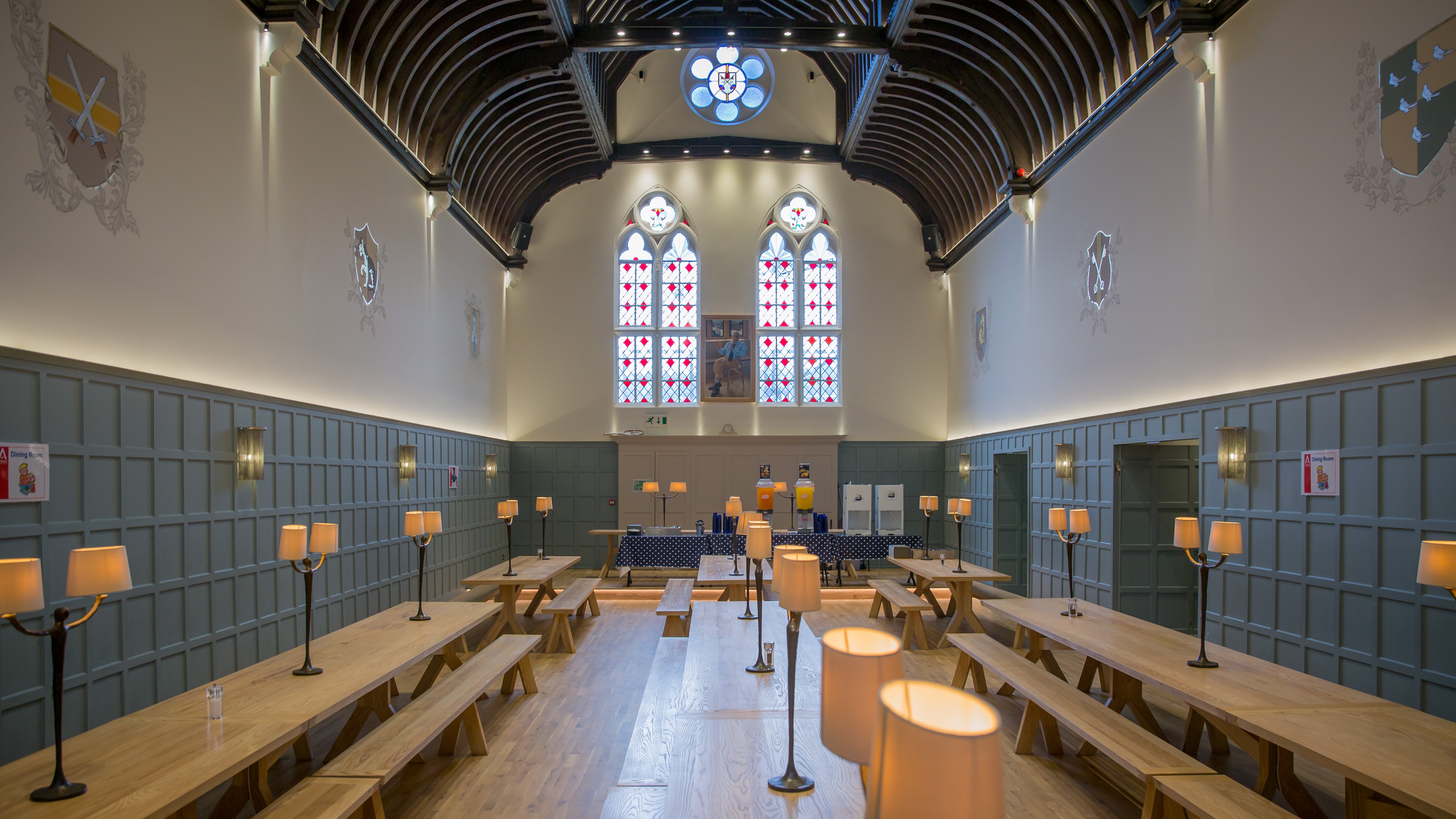 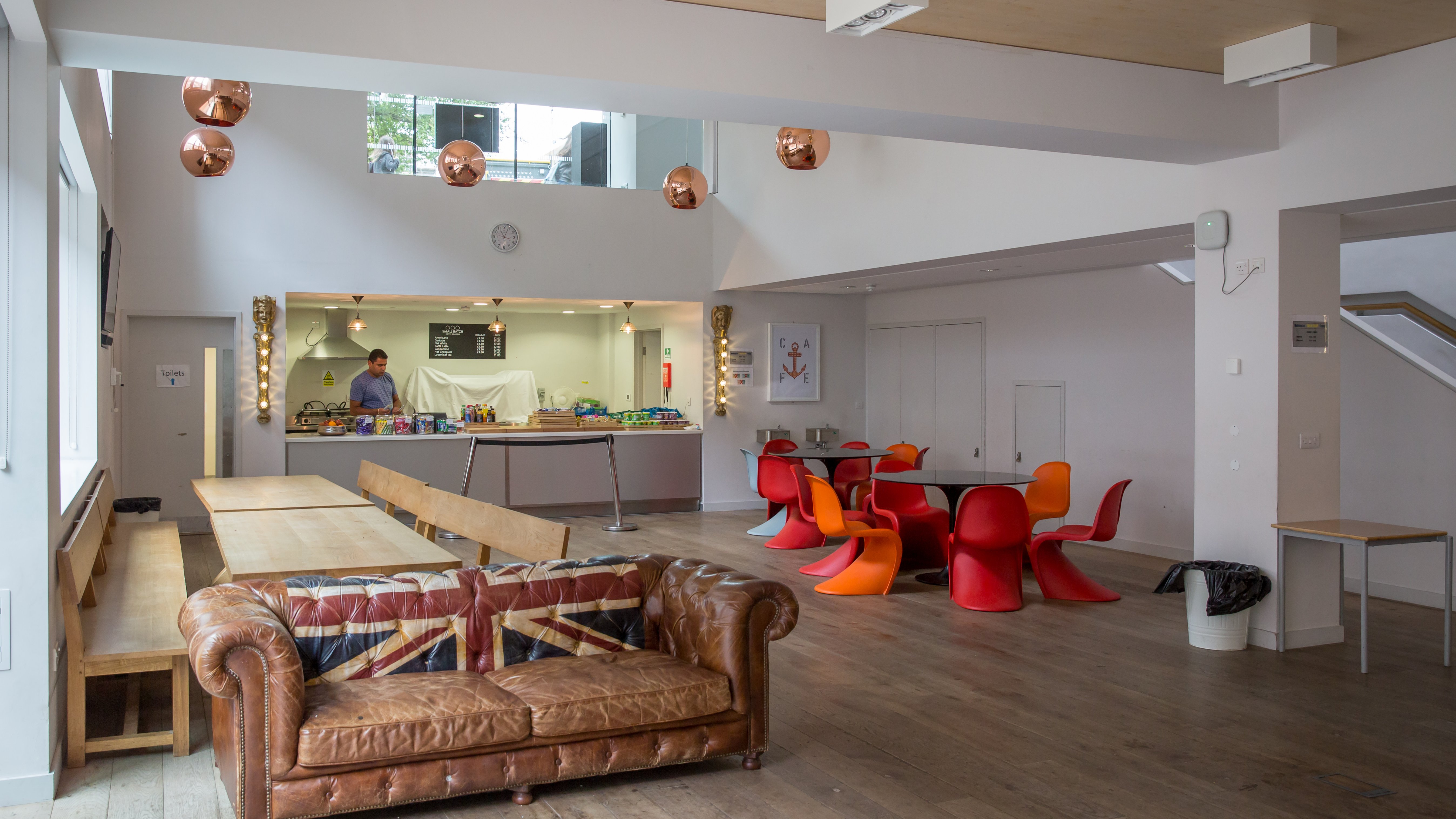 Eastern Road, Brighton, UK, from 9 to 17 ageDescriptionWhy choose this programInfrastructureSport infrastructureHobbies and clubsWhat else included in the program priceRecommended arrival cityЛондонSample timetableFor booking please go to www.travelclass.org Course intensity15AccommodationCampusRoom typeMulti-beddedBathroom facilitiesSharedMealsBreakfast, Lunch and DinnerExcursions per week4Weekday excursions3Full day excursions1MorningAfternoonEveningDay 1Arrival Arrival ArrivalDay 2LessonsSports & Leisure ActivitiesWelcome Icebreaker Games Day 3LessonsBrighton LanesEgg ProtectorDay 4LessonsHalf Day Excursion to Brighton i360Talent ShowDay 5Lessons Sports & Leisure ActivitiesCasino NightDay 6LessonsBrighton Scavenger Hunt DiscoDay 7Full Day Excursion to London, Thames River Cruise and Westminster Walking Tour Late return meal voucher provided Full Day Excursion to London, Thames River Cruise and Westminster Walking Tour Late return meal voucher provided Sports Tournament